Publicado en Madrid el 18/03/2019 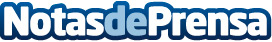 Shukran Group propone celebrar el Día del Padre con una experiencia gastronómicaHummus, kebbe, falafel y muhamara para sorprender a todos. Las familias que reserven el menú especial del 'Día del Padre' serán obsequiadas con una botella de vinoDatos de contacto:Mabel Calatrava655 174 313Nota de prensa publicada en: https://www.notasdeprensa.es/shukran-group-propone-celebrar-el-dia-del Categorias: Gastronomía Madrid Entretenimiento Restauración http://www.notasdeprensa.es